Инструкция по дистанционному обучению1. Здравствуйте, для прохождения дистанционного обучения перейдите на сайт https://dosaaf-kropotkin.ru/ Выберите раздел «Дистанционное обучение». 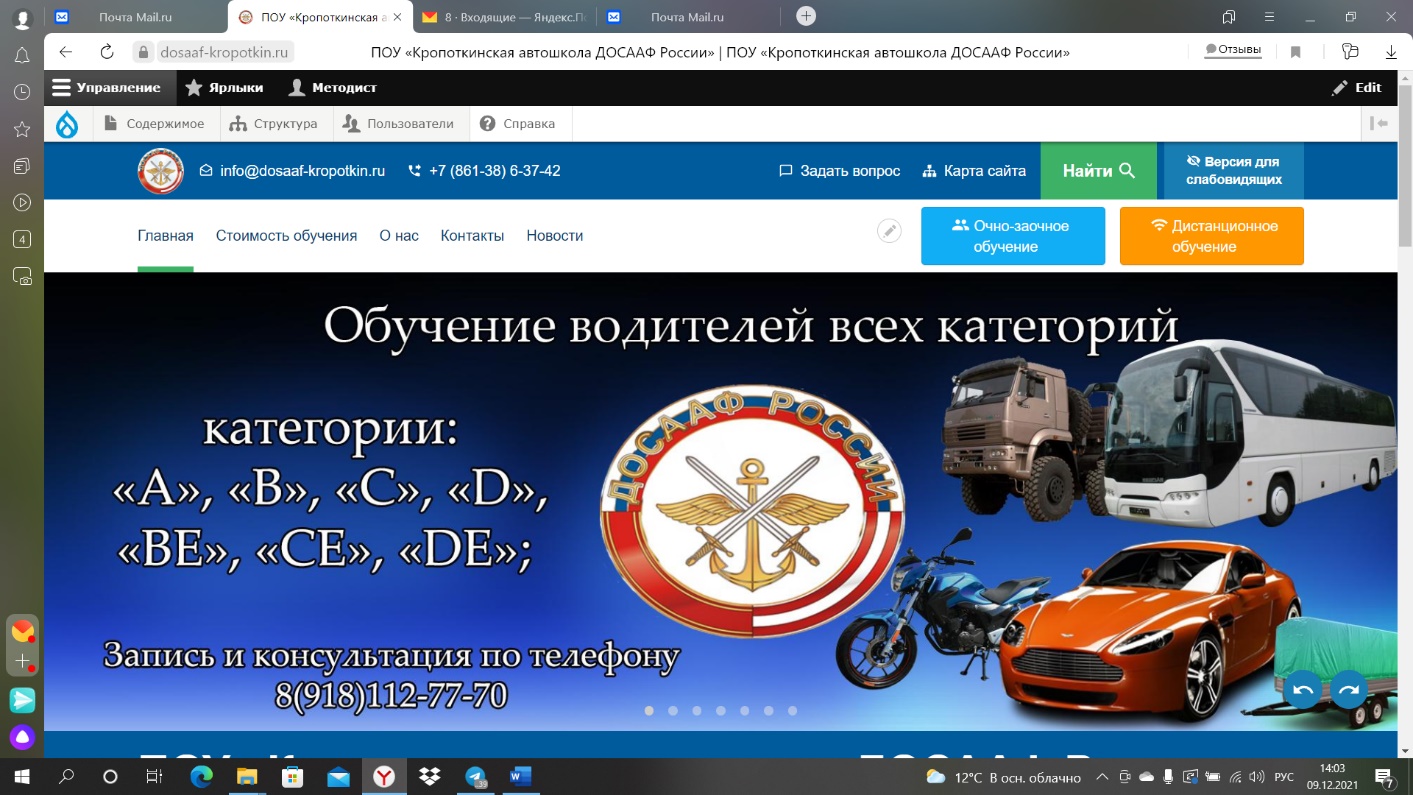 2.Нажмите «Регистрация»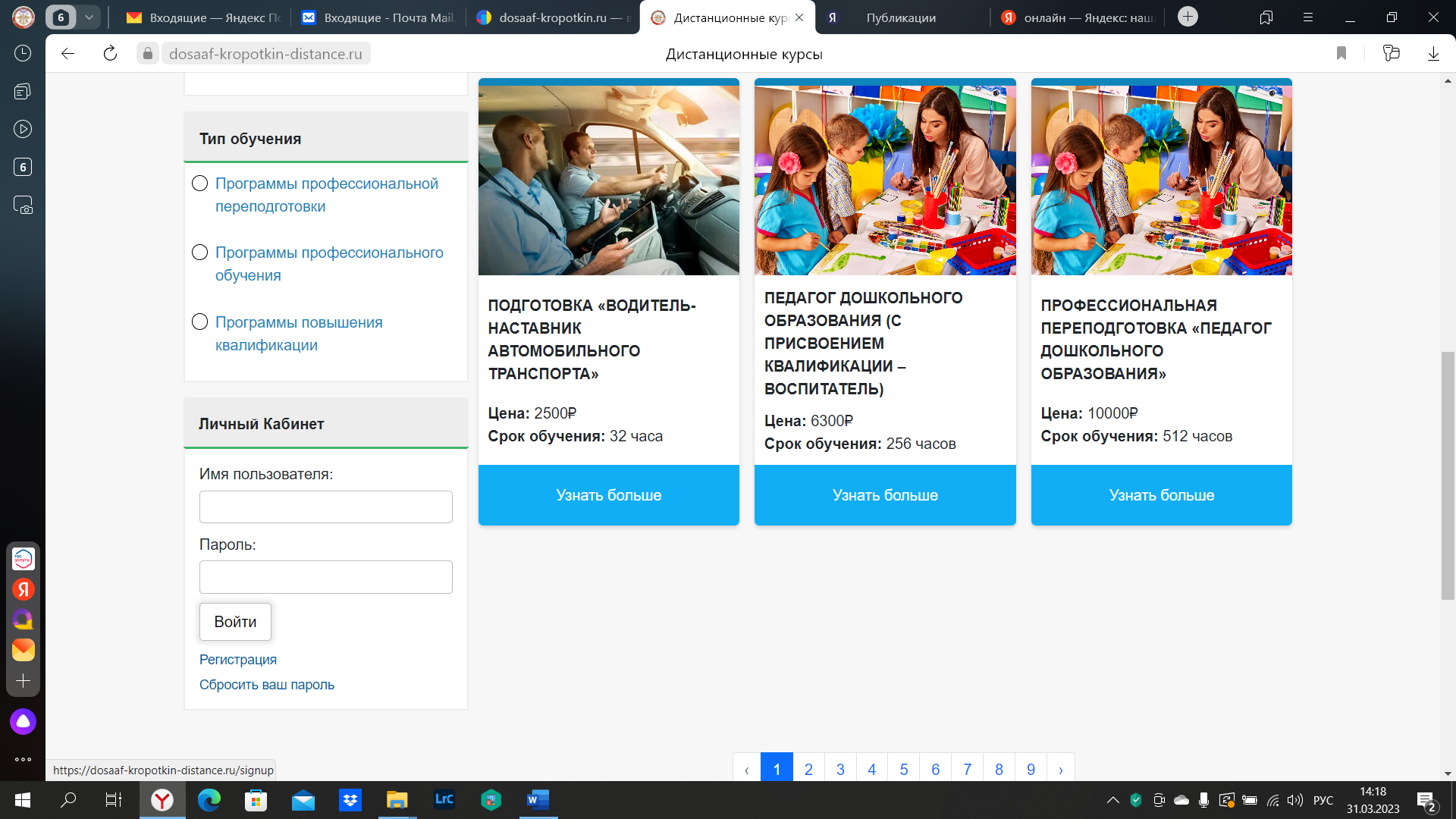 3. Пройдите регистрацию, обязательно укажите адрес электронной почты. 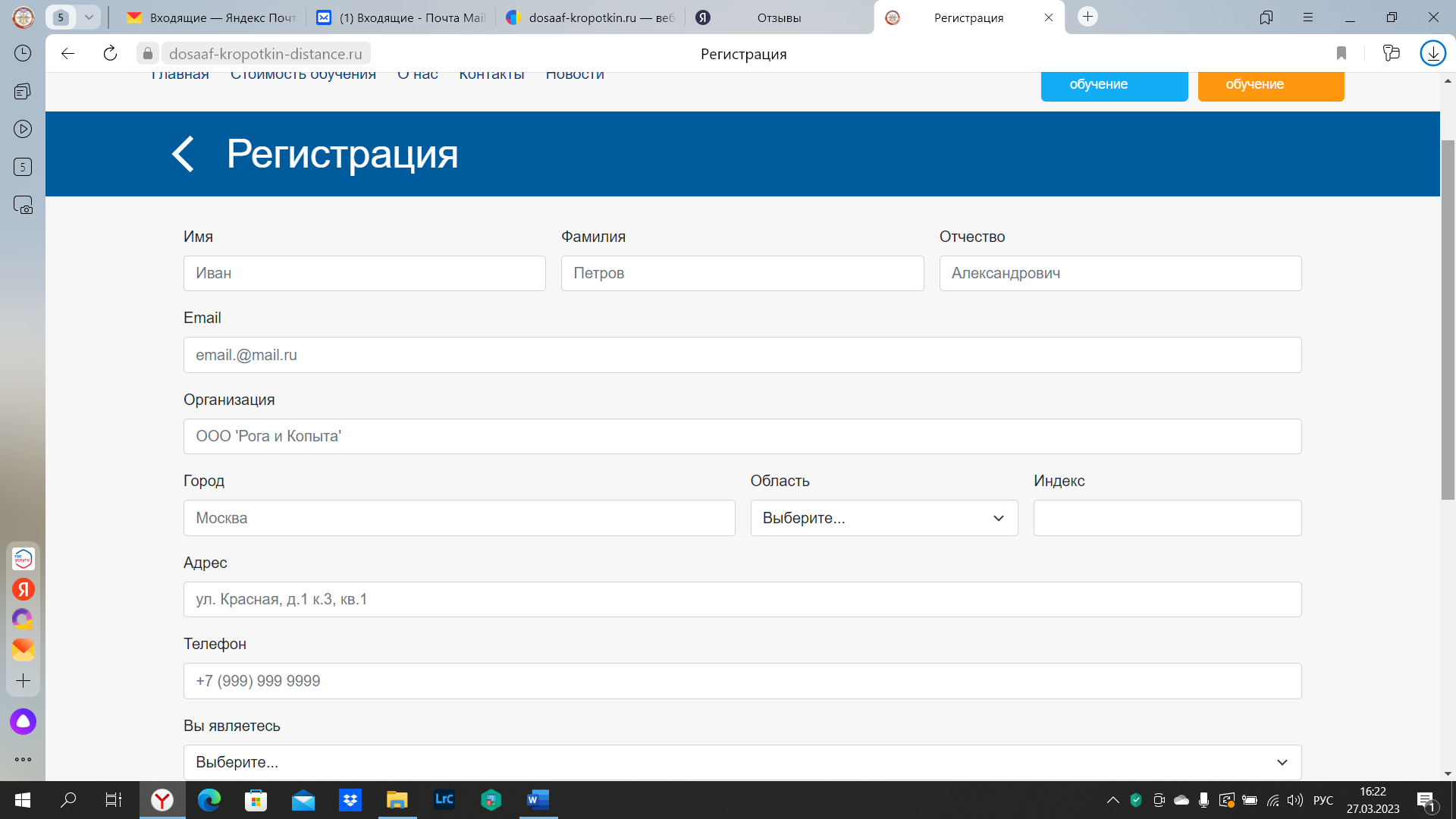 Выберите из пункта «Вы являетесь» Физ. лицом – если оплачивать планируете самостоятельно.Юр. Лицом – если оплачивать планирует организация, направившая на обучение.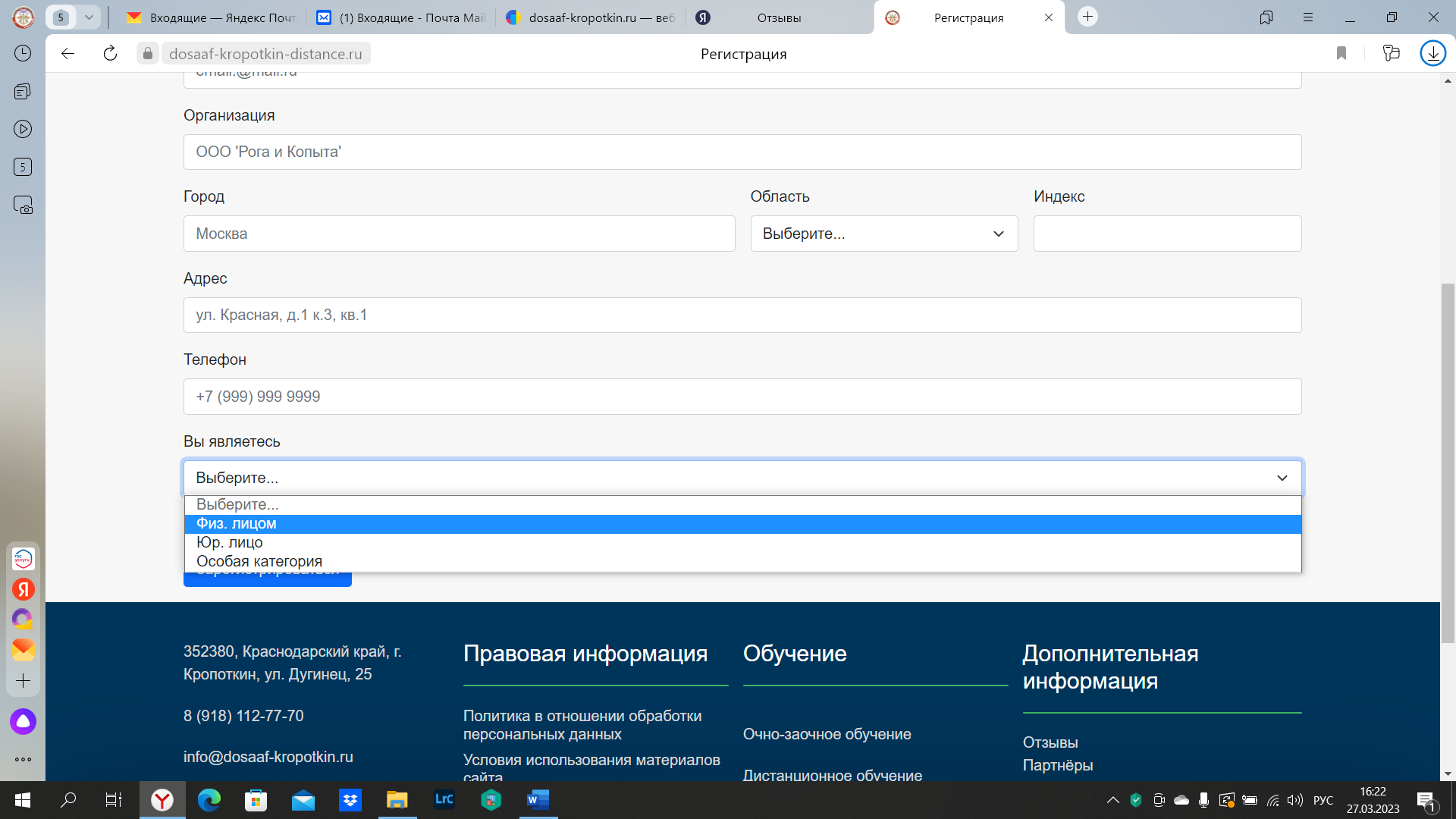 Проверьте правильность внесенных данных.  Нажмите «Зарегистрироваться».4. На указанный email должна прийти ссылка с подтверждением регистрации и паролем. 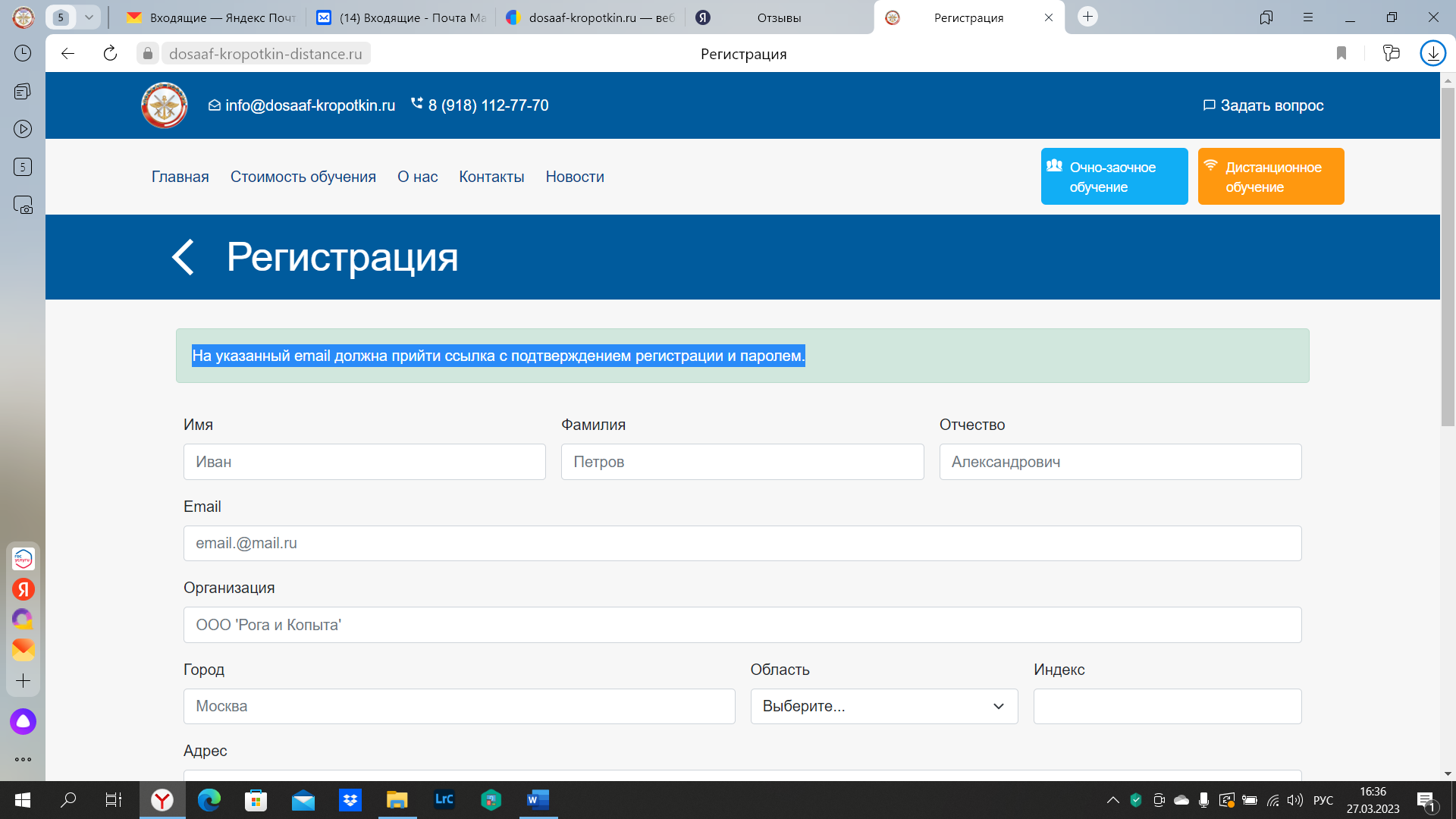 Перейдите в вашу электронную почту, для дальнейшего использования личного кабинета, ПОДТВЕРДИТЕ EMAIL-АДРЕС ПО АКТИВНОЙ ССЫЛКЕ.ОБРАТИТЕ ВНИМАНИЕ! Время ожидания перехода по ссылке ограниченно! Перейдите сразу после получения письма!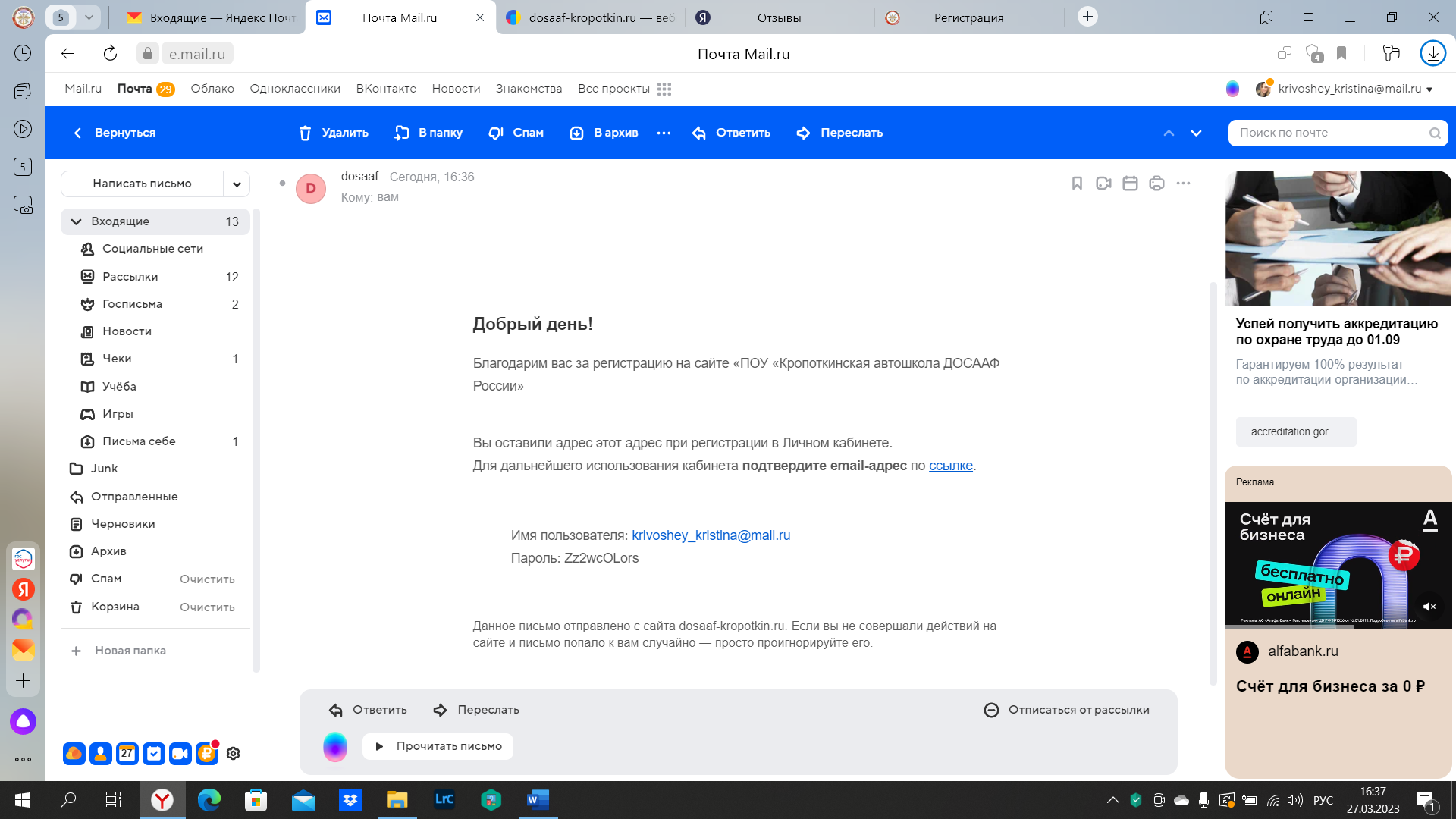 В сообщении также указан ваш пароль и имя пользователя, для дальнейшего входа на сайт. Будьте внимательны, если во входящих Вы не нашли автоматического сообщения, проверьте, письмо на электронную почту может попасть в спам.Если письмо Вам не пришло, свяжитесь с нашим администратором по сайту 8(918)-112-77-70 Кристина Владимировна.5. Выберете подходящую категорию курса и нажмите«Узнать больше». 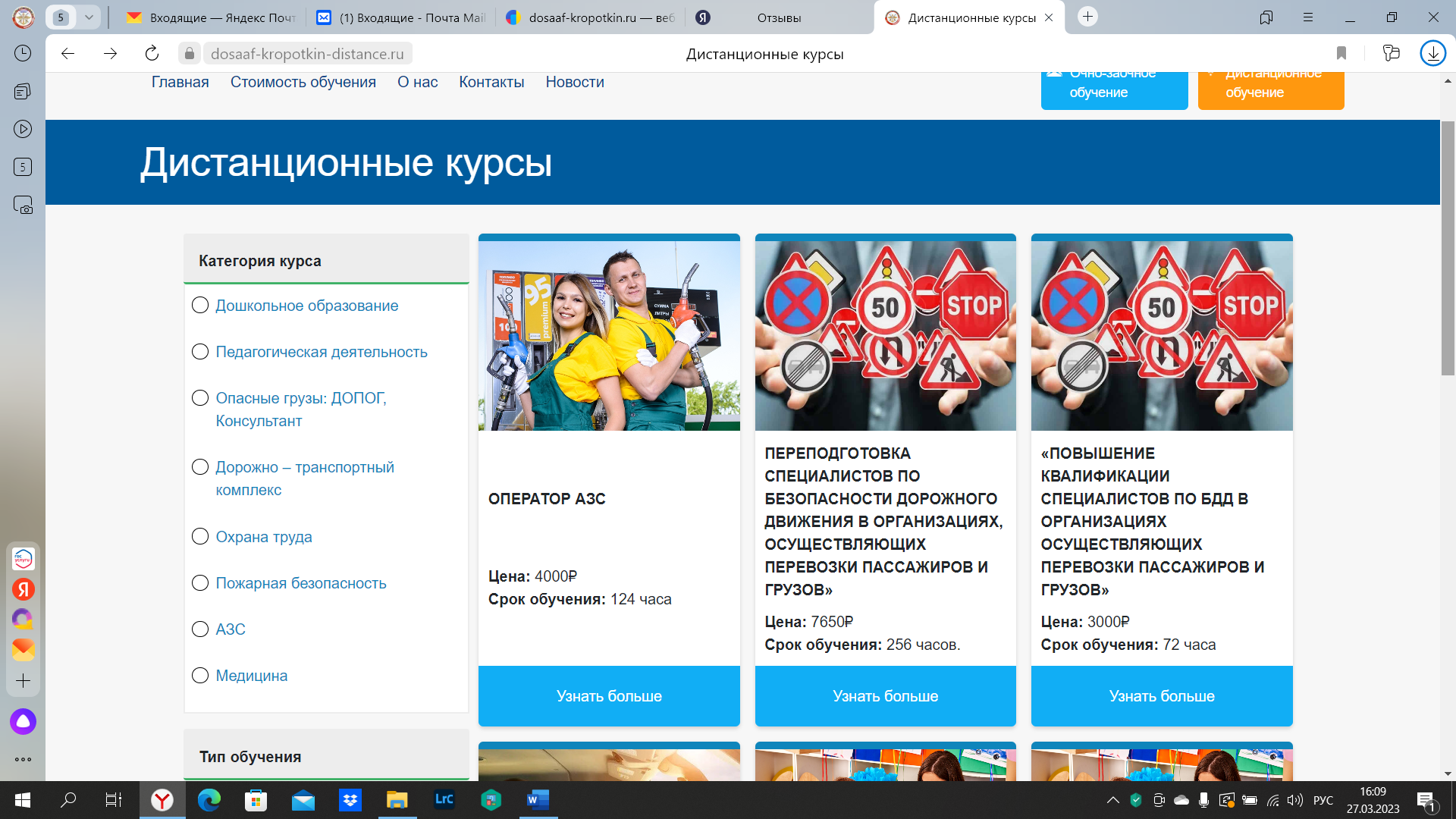 6. Ознакомьтесь с краткой информацией курса, нажмите «Запросить курс». 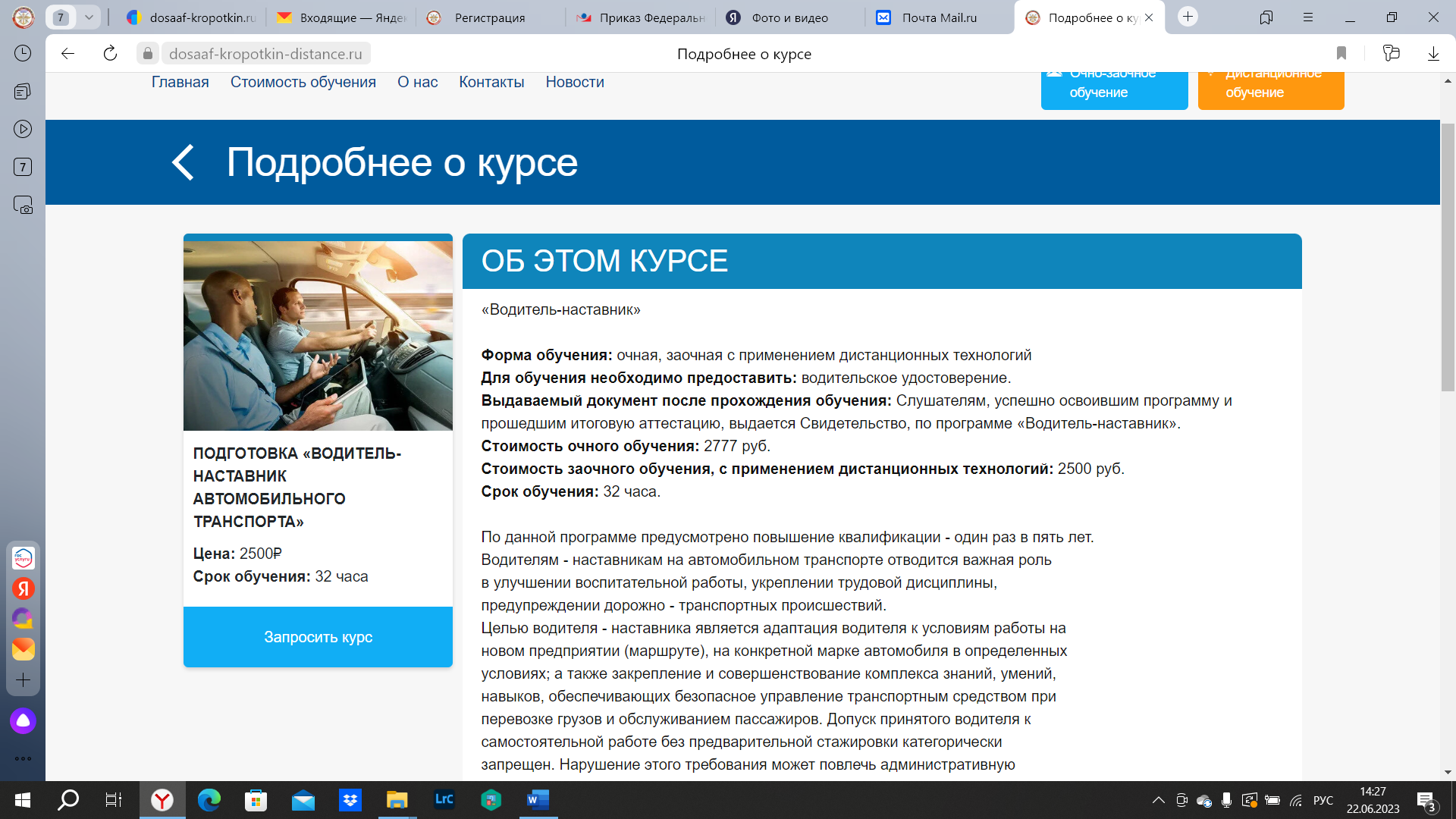 7. Ожидайте подтверждение. Курс будет доступен Вам в течение 24 часов.  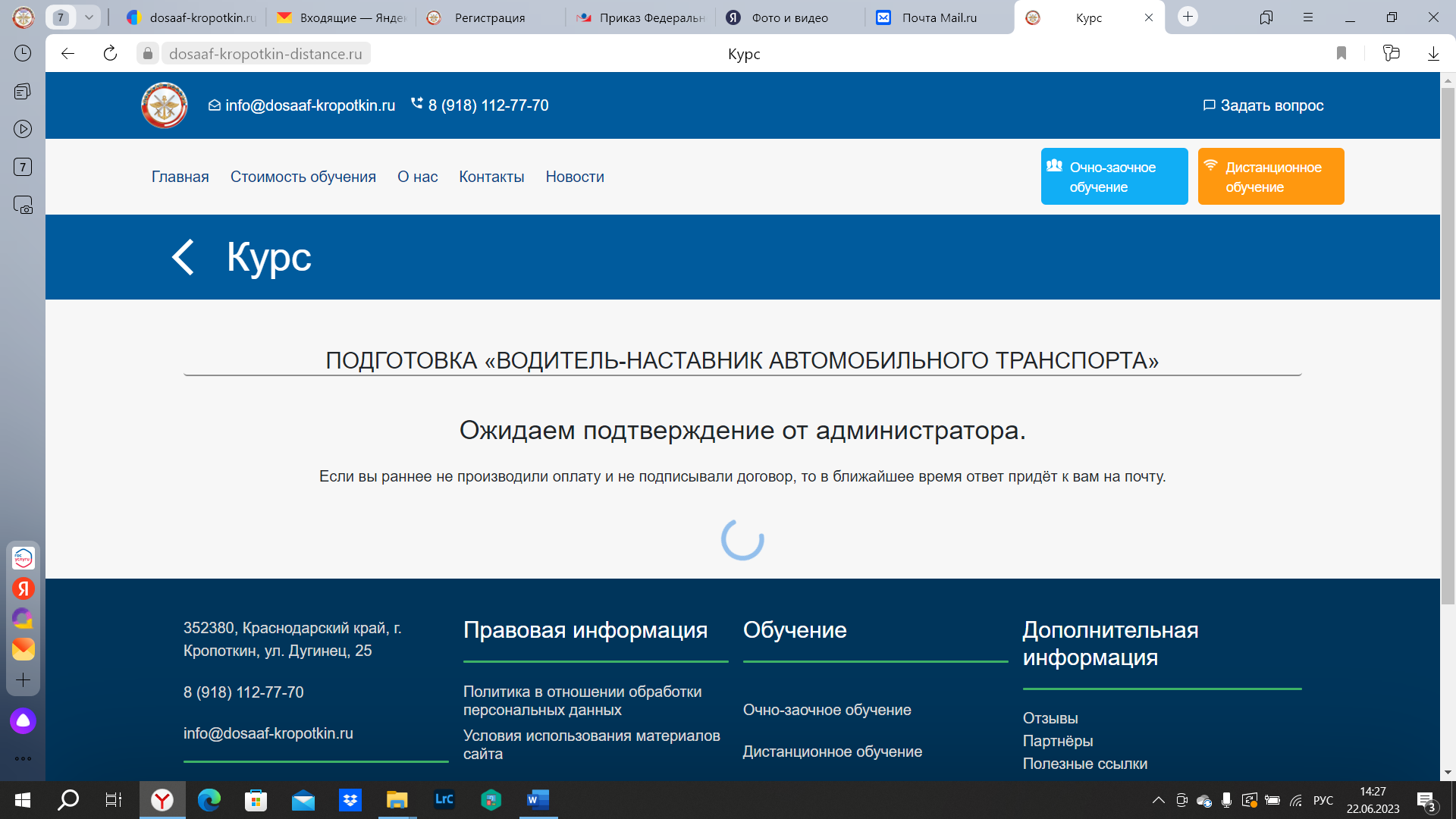 8. Перейдите в раздел «Мои курсы». Нажмите «Продолжить обучение».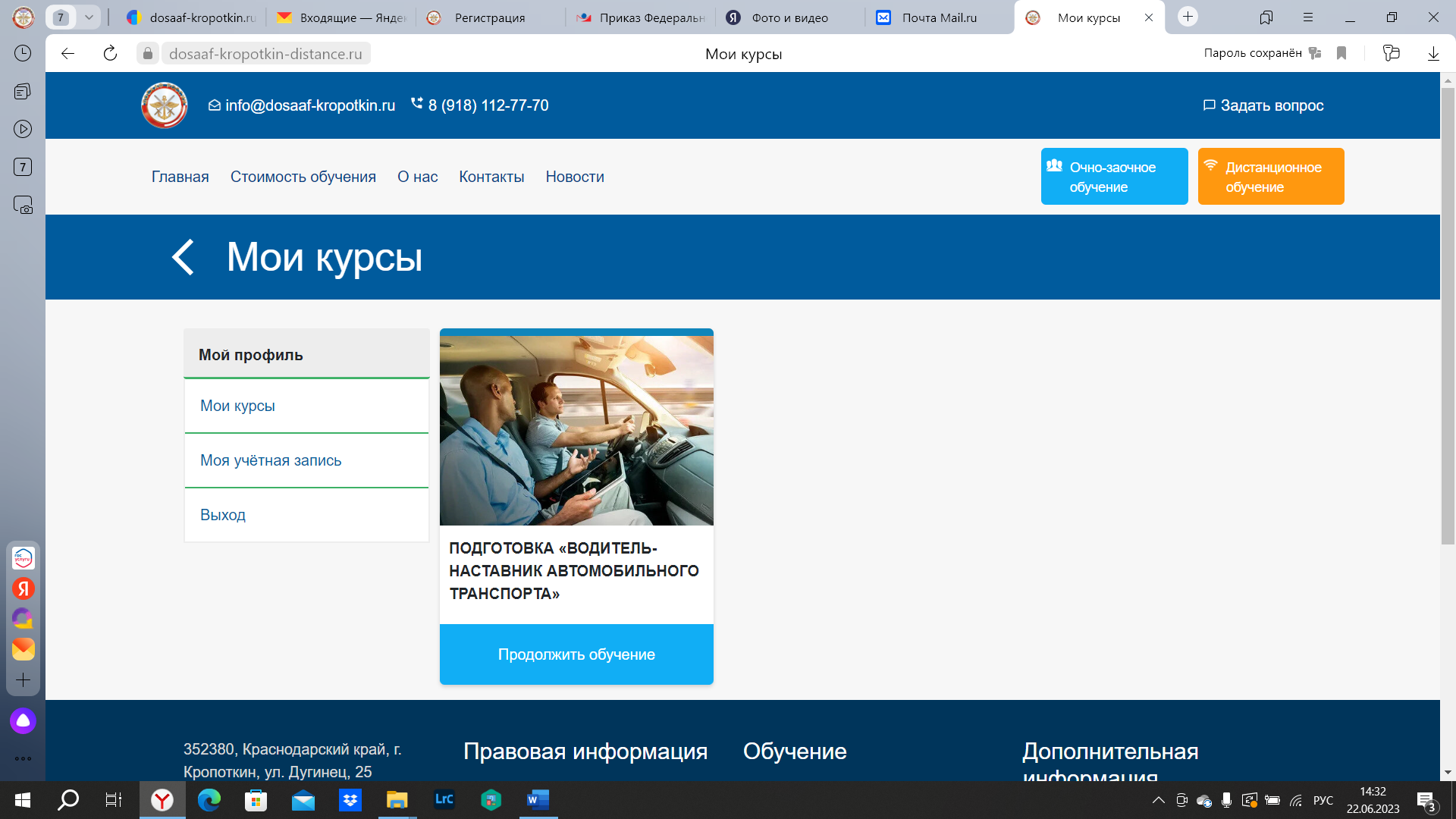 Курс состоит из лекций, тестовых материалов и видео - уроков, при наличии. Ваша задача – пройти курс, чтобы общий прогресс составил – 100%.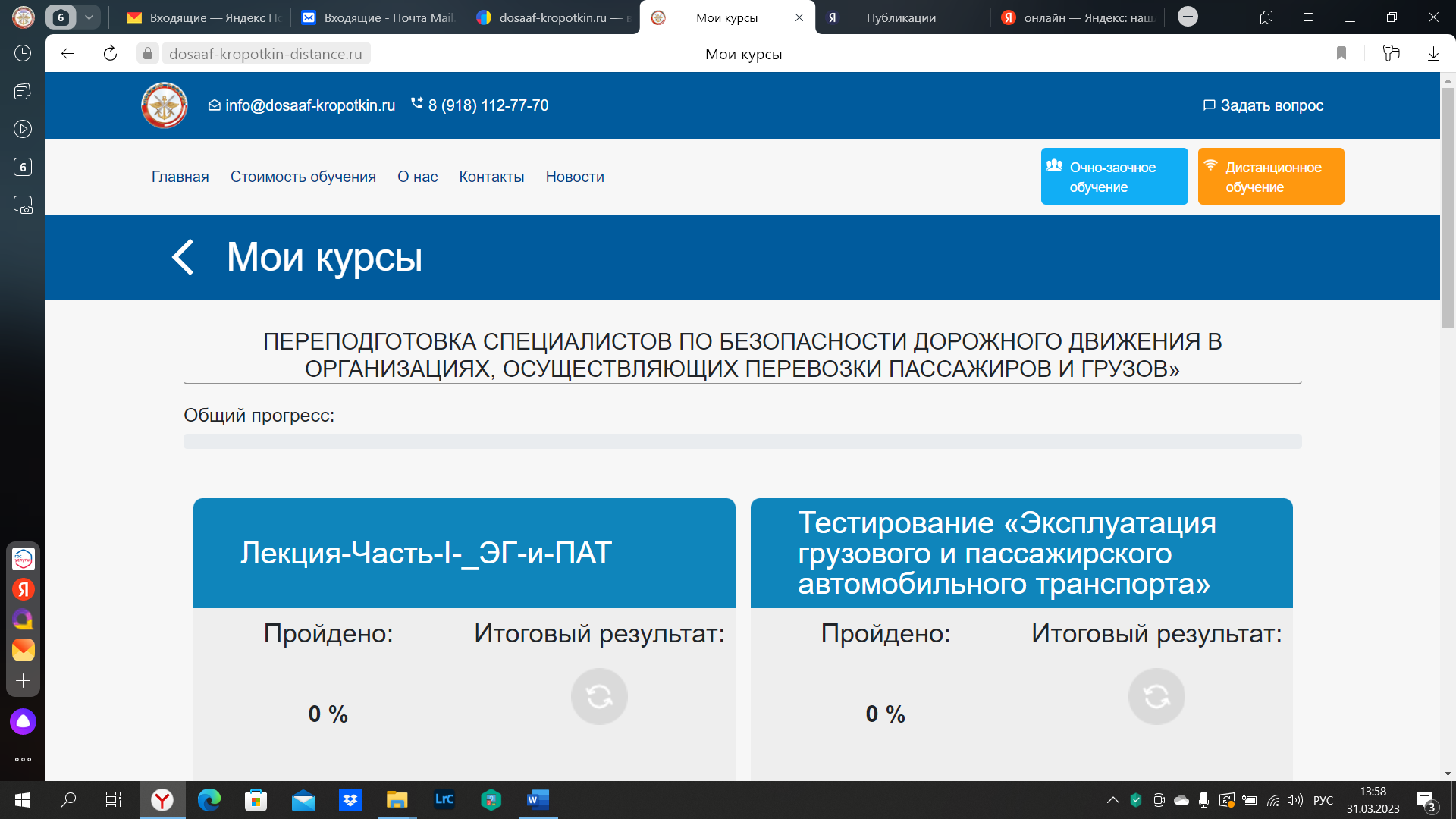 Телефон для консультаций 8(918) 112-77-70